 ROK   SZKOLNY   2023/ 2024  Regulamin ogólny Systemu Współzawodnictwa Sportowegodzieci i młodzieży szkolnej Powiatu NowotarskiegoI. Postanowienia ogólne1/ Regulamin określa zasady przeprowadzania zawodów sportowych dla dzieci i młodzieży szkolnej na terenie  powiatu nowotarskiego organizowanych przez Starostwo Powiatowe, Powiatowe Centrum Kultury w Nowym Targu i Szkolny Związek Sportowy.2/ Powiatowy System Współzawodnictwa Sportowego dzieci i młodzieży szkolnej wynika z zasad ogólnych Szkolnego Związku Sportowego i realizowany jest we współpracy z Małopolskim Szkolnym Związkiem Sportowym w Krakowie oraz Powiatowym Szkolnym Związkiem Sportowym w Nowym Targu w ramach ogólny wojewódzkiego zadania „Małopolski System Współzawodnictwa Sportowego dzieci i młodzieży szkolnej” w oparciu o następujące przepisy prawne:a/ Ustawę o systemie oświaty z dn. 01.08.2018b/ Ustawę o sporcie z dn. 16.10.2010 z późniejszymi  zmianamic/ Ustawę z dn. 08.03.1990 o samorządzie terytorialnymd/ Ustawę o działalności pożytku publicznego i wolontariacie z dn. 24.04.2003e/ Ustawę o ochronie danych osobowych z dn. 10.10.20183/ System powiatowego współzawodnictwa sportowego dzieci i młodzieży szkolnej obejmuje realizację kalendarza szkolnych imprez sportowych dla 3 poziomów edukacji szkolnej tj.:IGRZYSK   DZIECI – dla uczniów szkół podstawowych klas III-VIIGRZYSK MŁODZIEŻY SZKOLNEJ – dla młodzieży szkół podstawowych klas VII-VIIILICEALIADY – dla uczniów szkół ponadpodstawowych II. Cele i zadania1/ Zawody szkolne i międzyszkolne na szczeblu gminy, rejonu sportowego i powiatu  stanowią integralną część wojewódzkiego i ogólnopolskiego Systemu Współzawodnictwa Sportowego Dzieci i Młodzieży.2/ Aktywne uczestnictwo dzieci i młodzieży w zawodach sportowych stanowi:a/ kontynuację celów i zadań wychowania fizycznego i zdrowotnegob/ przeciwdziałanie postępującym zjawiskom patologii społecznejc/ popularyzowanie i upowszechnianie sportud/ możliwości tworzenia każdemu uczniowi warunków do czynnego uczestniczenia w różnych formach sportowaniae/ możliwość intensyfikacji działalności sportowej w środowiskach szkolnychf/ wzmocnienie efektów szkolnej kultury fizycznej3/ Aktywizacja samorządów gminnych i miejskich w organizacji czasu wolnego dzieci i młodzieży szkolnej w formie zajęć sportowych4/ Poszerzanie procesu szkolenia sportowego dzieci z uwzględnieniem ich rozwoju biologicznego5/ Ocena pracy i osiągnięć szkół i klubów sportowych działających w szkołachIII. Organizacja systemu w powiecie1/ Powiatowy System Współzawodnictwa Sportowego Dzieci i Młodzieży Szkolnej obejmuje szkolne zawody sportowe rozgrywane na  szczeblu:a/szkoły – odpowiedzialni nauczyciele wychowania  fiz./rozgrywki między klasowe zmierzające do wyłonienia reprezentacji szkoły/b/gminy/miasta - odpowiedzialni: gminny koordynator sportu, UKS-y /realizacja własnego kalendarza zawodów w oparciu o kalendarz powiatowy, uwzględniającego tradycje i osiągnięcia sportowe dzieci i młodzieży na własnym terenie/c/rejonowych ośrodków sportowych /zawody międzygminne/ i powiatu:realizowany jest przez  Koordynatorów Rejonowych Ośrodków Sportowych  Powiatowego Centrum Kultury Starostwa Powiatowego w Nowym Targu /szczebel eliminacji rejonowych w 3 ośrodkach i zawodów powiatowych/- Ośrodek Sportowy Nowy Targ /miasto Nowy Targ, gminy: Nowy Targ, Szaflary, Czarny Dunajec/koordynator  Marek Danielczak  – tel. 502 789 562- Ośrodek Sportowy Rabka-Zdrój /miasto Rabka-Zdrój, gminy: Raba Wyżna, Spytkowice, Jabłonka,Lipnica Wielka/ - koordynator  Zbigniew Pistor – tel. 504 003 240- Ośrodek Sportowy PIENINY  /miasto Szczawnica, gminy: Krościenko, Czorsztyn, OchotnicaDolna, Łapsze Niżne/ - koordynator Józef  Dyda – tel. 608 087 1054/ Koordynatorzy  Ośrodków odpowiedzialni są za tworzenie kalendarza powiatowego i realizację zawodów sportowych przydzielonych im w tym kalendarzu oraz koordynację udziału mistrzów powiatu w poszczególnych dyscyplinach na szczeblu między powiatowym, wojewódzkim bądź ogólnopolskim.5/ Gminni koordynatorzy sportu odpowiedzialni są za przeprowadzenie eliminacji gminnych do zawodów rejonu ośrodka bądź powiatowych w tych dyscyplinach sportowych, które wskazuje kalendarz powiatowy oraz koordynację udziału mistrzów gmin /miast/ w tych zawodach.IV. UczestnictwoDo zawodów szkolnych będą dopuszczane szkoły/i uczniowie/ zarejestrowane w  systemie  S R S  - „SYSTEM REJESTRACJI  SZKÓŁ”   Szkolnego Związku Sportowego.  Adres  systemu :  www.srs.szs.plWarunkiem udziału  szkół w zawodach sportowych szkolnych jest odpłatność na   rok szkolny w  wys. 50 złna konto Małopolskiego Związku Sportowego -Nr konta  07 1240 2294 1111 0000 3708 7009 zgodnie z uchwałą  Zarządu Małopolskiego Związku Sportowego . ''Uchwala się jednorazową odpłatność dla  szkół biorących  udział w Małopolskim Systemie Współzawodnictwa Sportowego Dzieci i Młodzieży w Województwie Małopolskim w roku szkolnym 2022/2023 w wysokości 50 złotych”Uchwała wchodzi  w życie z  dniem  1 września 2023.Wykonanie uchwały i sposobu jej  egzekwowania powierza się Prezydium M SZS w Krakowie.Nadmienia się, że  płatnik może  uzyskać  fakturę.1/ W zawodach szczebla rejonu ośrodka szkoły uczestniczą wg. limitów ustalonych przez  koordynatora danego Ośrodka Sportowego / z reguły 1 reprezentant gminy/2/ W zawodach szczebla powiatowego szkoły uczestniczą  wg. następujących limitów startowych:W pozostałych  dyscyplinach limit uczestnictwa wg. aktualnych regulaminów i komunikatów.3/ Udział w zawodach rejonowych/między powiatowych/ i wojewódzkich reguluje kalendarz Małopolskiego Szkolnego Związku Sportowego na dany rok szkolny.4/ Prawo reprezentowania szkoły w danym roku szkolnym mają uczniowie, którzy rozpoczęli naukę w tej szkole nie później niż 1 października danego roku szkolnego.5/ We wszystkich dyscyplinach drużynowych zespół składa się z uczniów jednej szkoły /bez prawa kooptacji/.6/ Wiek startujących określony jest w regulaminach dyscyplin /kalendarz Małopolskiego SZS na dany rok szkolny/7/ W zawodach systemu współzawodnictwa obowiązują regulaminy i przepisy rozgrywek zawarte w Kalendarzu Małopolskiego SZS na dany rok szkolny.8/ Do zawodów sportowych na każdym szczeblu – drużyny bądź zawodnicy indywidualni zgłaszani są na imiennych listach podpisanych przez dyrekcję szkoły i opiekuna – nauczyciela wychowania fiz. /obowiązkowo/ - wydruk z SRS9/ Każdy uczestnik winien posiadać ważną legitymację szkolną.10/ Do zawodów sportowych dopuszczeni są uczniowie bez dodatkowych badań lekarskich, posiadający grupę dyspanseryjną A lub B, uczestniczący czynnie w zajęciach wychowania fiz. i wymienieni na zgłoszeniach szkoły.V. Zasady finansowania1/ Przejazdy szkół, mistrzów powiatu, na zawody szczebla rejonowego, między powiatowego  i wojewódzkiego oraz  ogólnopolskiego finansowany jest przez szkoły/samorządy lokalne.   2/ Gminny system współzawodnictwa  /obejmujący realizację kalendarza zawodów sportowych na szczeblu szkół i gmin oraz przejazdów szkół na zawody rejonu ośrodka i powiatowe/ finansowany jest przez samorządy  lokalne /miejskie i gminne/.3/ Koszty organizacji zawodów między powiatowych i wojewódzkich pokrywa Małopolski Szkolny Związek Sportowy w Krakowie ze środków Urzędu Marszałkowskiego i Ministerstwa Sportu /poprzez Zarząd Główny SZS/VI. Nagrody1/ W zawodach szkolnych i gminnych nagrody przydzielane będą wg. ustalonych dla tych zawodów regulaminów w poszczególnych gminach.2/ W zawodach rejonu ośrodka i zawodach powiatowych za miejsca I-III zespołowo /plus najlepszy zawodnik/ przyznawane będą puchary i dyplomy a za miejsca I-III indywidualnie - medale i dyplomy Powiatowego Centrum Kultury w Nowym Targu.3/ W podsumowaniu każdego sportowego roku szkolnego wyróżniane będą najlepsze szkoły i nauczyciele w poszczególnych ośrodkach sportowych wg osobnego regulaminu.VII. Postanowienia organizacyjne1/ Sprawy szczegółowe i wszelkie uwagi /protesty/ dotyczące interpretacji regulaminów zawodów w powiatowym systemie współzawodnictwa rozstrzygają rejonowi koordynatorzy sportu i Zarząd Powiatowego SZS.2/ Zakres opieki zdrowotnej nad uczniami, w tym także w aspekcie wychowania zdrowotnego reguluje Rozporządzenie Ministra Zdrowia.3/ Komunikaty, regulaminy, galeria zdjęć z zawodów sportowych dostępne będą na stronie internetowej: Powiatowego Centrum Kultury w Nowym Targu www.pck.nowotarski.pl oraz Starostwa Powiatowego w Nowym Targu www.nowotarski.pl4/ Komunikaty z zawodów między powiatowych i wojewódzkich oraz aktualne regulaminy zawodów, komunikaty oraz wojewódzki kalendarz przez dostępne są również na stronie internetowej Małopolskiego SZS: www.mszs.krakow.pl5/ Realizacja zawodów ujętych w kalendarzu odbywa się na podstawie aktualnego komunikatu organizatora zawodów umieszczonego w systemie SRS.Kalendarz Powiatowego Systemu Współzawodnictwa Sportowego dzieci i młodzieży w roku szkolnym 2023/2024Objaśnienia skrótów w kalendarzu:ID – Igrzyska  Dzieci /SP kl. III -VI/                           O ID – Igrzyska Dzieci Rejonu Ośrodka               P ID – Powiatowe  Igrzyska DzieciIMS – Igrzyska Młodzieży Szkolnej/ kl. VII-VIII/     O IMS – Igrzyska Młodzieży Rejonu Ośrodka      P IMS – Powiatowe  Igrzyska MłodzieżyL – Licealiada                                                              O L – Licealiada Rejonu Ośrodka                           P L – Powiatowa LicealiadaM – zawody szczebla miejsko-gminnegoR – zawody szczebla ½ finału wojewódzkiego /między powiatoweW – zawody szczebla wojewódzkiegoRoczniki startowe w roku szkolnym 2023/2024: Igrzyska Dzieci  – 2011   i  mł.Igrzyska Młodzieży Szkolnej  –  2009 – 2010Licealiada             – 2004   i  mł.-  WRZESIEŃ  2023 -– PAŹDZIERNIK  2023 –- LISTOPAD       2023-- GRUDZIEŃ  2023 –- STYCZEŃ  2024 –- LUTY  2024 --     M A R Z E C    2 0 2 4  -- KWIECIEŃ  2024- MAJ  2024 –- CZERWIEC 2024 -Opracowanie:  Marek Danielczak,   Józef  Dyda, Zbigniew  Pistor, Stanisław Mrowca,  Tadeusz  Watycha            Nowy Targ, 30.08. 2023Ośrodek Nowy TargOśrodek Nowy TargOśrodek Nowy TargOśrodek Rabka-ZdrójOśrodek Rabka-ZdrójOśrodek Rabka-ZdrójOśrodek PieninyOśrodek PieninyOśrodek PieninyDyscyplinaID  IMSLI DIMSLIDIMSLp. nożna223222221p. nożna hal.223222221p. ręczna223222221koszykówka223222221koszykówka     3x3223222221p. siatkowa223222221 siatkówka plażowa-22-22-224-bój LA2--2--2--3-bój LA2--2--2--unihokej3 + 33   + 3              --b.o.b.o1b.o.-tenis stołowy indyw.bez elim. 3dz.+3ch.  ze szkołybez elim. 3dz.+3 ch.  ze szkołybez elim. 3dz.+3 ch.  ze szkołybez elim. 3dz.+3 ch.  ze szkołybez elim. 3dz.+3 ch.  ze szkołybez elim. 3dz.+3 ch.  ze szkołytenis stołowy drużynowybez elim.1 zesp.dz.+1 zesp.ch.Bez elim.1 zesp.dz.+1 zesp. chbez elim.1 zesp.dz.+1 zesp. chbez elim.1 zesp.dz.+1 zesp. chbez elim.1 zesp.dz.+1 zesp. chbez elim.1 zesp.dz.+1 zesp. chbez elim.1 zesp.dz.+1 zesp. chbez elim.1 zesp.dz.+1 zesp. chbez elim.1 zesp.dz.+1 zesp. chlekkoatletykaind. i druż.bez limitówbez limitówbez limitówbez limitówbez limitówbez limitówbiegi przełajowe indyw.  i sztafetowewg regulaminuWg regulaminuWg regulaminuWg regulaminuWg regulaminuWg regulaminuWg regulaminuWg regulaminuWg regulaminukolarstwo górskie MTBWg regulaminuWg regulaminuWg regulaminuWg regulaminuWg regulaminuWg regulaminuWg regulaminuWg regulaminuWg regulaminunarciarstwo alpejskieWg regulaminuWg regulaminuWg regulaminuWg regulaminuWg regulaminuWg regulaminuWg regulaminuWg regulaminuWg regulaminusnowboardbez limitówbez limitówbez limitówbez limitówbez limitówbez limitówbez limitówbez limitówbez limitówpływaniewg. regulaminuwg. regulaminuwg. regulaminuwg. regulaminuwg. regulaminuwg. regulaminuwg. regulaminuwg. regulaminuwg. regulaminuLp.DATAZawody powiatowe i wyższego szczeblaMiejsce, godz.Organizator – OśrodekNowy TargOrganizator – OśrodekRabka ZdrójOrganizator – OśrodekPIENINY1.1.09 pt2.2.09  sob3.3.09  nd4.4.09 pn5.5.09  wt6.6.09 śrZEBRANIE ORGANIZACYJNE  -  KOORD PCK  i  PSZSN. TARG g. 13.00 PCK7.7.09 czw8.8.09 ptZebranie org . nauczycieli    w. fizycznego i gminnych  organizatorów sportu szkolnego i instruktorów rejonu Ośrodka Nowy Targ  PCK Nowy Targ godz. 15.009.9.09 sob10.10.09 nd11.11.09 pnZebranie org . nauczycieli wychowania fizycznego     Ośrodka Pieniny CK i P, Krościenko n. D g. 14.3012.12.09 wt13.13.09 śr14.14.09  czwM ID – p.nożna – 6-tki/Rabka –ORLIK,g. 10.00/ 15.15.09  ptO ID – mini- p. nożna chł. /N.Targ,  9.30stadion Piłsudskiego/Jesienne indywidualne biegi przełajowe.I Dz, I MS  Sromowce Niżne 9.0016.16.09  sob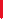 17.17.09 nd18.18.09 pnZebranie org . nauczycieli    wych . fizycznego, gminnych  organizatorów sportu szkolnego i instruktorów rejonu Ośrodka Rabka-Zdrój  SP 2 Rabka-Zdrój, godz. 14.0019.19.09  wtM IMS – mini-p.nożna/Rabka –  ORLIK,g. 10.00/20.20.09 śrO IMS  - p. nożna chł./N.Targ,  9.30stadion  Piłsudskiego/  O ID   O IMStenis stołowy indywidualny/Sromowce Niżne   godz. 9.00 /21.21.09  czwO IMS – p. nożna  „6-tki”/Rabka – ORLIK,  g.10.00/22. 22.09 ptO ID -hal. p. nożna dz./N.Targ
Gorce g. 9.30/ O ID – piłka nożna/Rabka – ORLIK,  g.10.0023.23.09  sob24.24.09  nd25.25.09 pnO IMS -hal. p. nożna  dz./N. Targ Gorce g. 9.30/26.26.09 wt27.27.09 śrM ID – halowa p. nożna chłopców/SP Ponice, g.9.30/28.28.09 czwP IMS - Szkolna Liga LA  Indywidualna – eliminacje do zawodów wojewódzkich- - regulamin zawodów na www.kis.nowotarski.pl/Nowy Targ,   stadion miejskigodz. 10.00M ID – halowap. nożna dz./SP Ponice, g.  09.30/organizator zaw. P IMS29.29.09  ptW ID,IMS, L - KOLARSTWO GÓRSKIEMYŚLENICE-SIEPRAWO ID -hal.p. nożna chł./N. Targ
Gorce g. 9.30/30.30.09. sobLp.DATAZawody powiatowe i wyższego szczeblaMiejsce, godz.Organizator – OśrodekNowy TargOrganizator – OśrodekRabka ZdrójOrganizator – OśrodekPIENINY1.1.10  nd2.2.10 pnP L – Szkolna Liga LA Indywidualna - /eliminacje do zawodów wojewódzkich - regulamin zawodów na www.kis.nowotarski.pl/Nowy Targ, godz. 10.00,stadion miejskiorganizator zaw. P L3.3.10  wtO IMS  -  hal.p.nożna chł.N.Targ, Gorce, g. 9.30M IMS – halowa p. nożna chłopców/ SP2 Rabka-Z. g.  12.30/4.4.10  śrM IMS – halowa p. nożna dziewcząt/ SP2 Rabka-Z. g.12.305.5.10 czwP  ID, IMS, L  -  SZTAFETOWE Biegi                    PrzełajoweNowy Targ lotniskoID, IMS godz. 10.00org. zaw. P ID,IMS,L6.6.10  pt7.7.10 sob8.8.10  nd9.9.10 pn10.10.10  wtW IMS – Szkolna Indywidualna Liga LA – termin 09-  13.X..2023 /zgłoszenia do 05.10.2023/Tarnów11.11.10  śrW  ID, IMS, L  - Jesienne  SZTAFETOWE            Biegi  PrzełajoweNowy Targ lotniskoORGANIZATOR :    MSZS Kraków, PCK N. TARG,                                 SZS N.  N.TARGO ID – halowap. nożna dziewcząt/ SP 1 Spytkowice godz. 10.00/12.12.10 czwW L – Szkolna Indywidualna Liga LA – termin 09-  13.X..2023 /zgłoszenia do 08.10.2023/Olkusz/KrakówO ID – halowap. nożna chł/SP 1 Spytkowicegodz. 10.00/13.13.10 pt14.14.10  sobDzień Edukacji Narodowej15.15.10  nd16.16.10  pnW L – Korespondencyjna Liga LA – I runda –- termin 16-20.10.2023  /zgłoszenia do 12.10.2023/M ID, IMS – kosz 3x3 dziewcząt i chłopców/SP2 Rabka-Z. godz.  12.30/17.17.10 wt18.18.10  śr19.19.10 czwO ID unihokej dz./chł. /N. Targ H. Gorce 9.30 dz./11.30 chł.O ID – halowa        p nożna dziewcząt /Niedzica,   g. 9.00/20.20.10  ptP L  - unihokej dziewczątN.Targ,ZST ,g.9.30.00organizator PLO IMS – kosz 3x3 dziewcząt/chłopców/Skawa, g. 10.00/O ID – halowa piłka nożna chłopców/Niedzica, g.9.00 /21.21.10  sob22.22.10  nd23.23.10  pn24.24.10 wtP L – unihokej chłopcówN.Targ,ZST,g.9.30organizator PLO ID – kosz 3x3 dz/chłSP 2 Krościenko 9.0025.25.10 śrO IMS unihokej dz./chł. /N. Targ H. Gorce 9.30 dz./11.30 chł.O IMS – halowap. nożna chł./  Raba W. godz. 10. 00/O IMS kosz 3x3 dz/chł SP 2 Krościenko 9.0026.26.10 czwP IMS – kosz 3x3 dziewcząt/ chłopcówP ID – halowa p. nożna dziewczątSkawa g. 10.00Niedzica. godz. 9.00O IMS – kosz dziewcząt/chłopców/N.Targ- Gorce. 9.30org. zaw. P IMSOrganizator P ID27.27.10 ptP ID – halowa p. nożna chłopcówNiedzica godz.9.00O L – kosz 3x3 dziewcząt/chłopcówhala Gorce 9.30 – gra na zmianę chł-dzOrganizator P ID28.28.10  sobOk.  27.X.  WOJ. PODSUMOWANIE  WSPÓŁZAWODNICTWA   SPORTOWEO OBCHODY  - 70 LECIA  SZSWIELICZKA29.29.10 nd30.30.10 pnO IMS – halowap. nożna dziewcząt/  Raba W. godz. 10.00/31.31.10  wtO L – kosz. chłN.Targ, ZST g, 9.30O IMS –halowap. nożna    dziewcząt     / Maniowy, g. 9.00/Lp.DATAZawody powiatowe i wyższego szczeblaMiejsce, godz.Organizator – OśrodekNowy TargOrganizator – OśrodekRabka ZdrójOrganizator – OśrodekPIENINY1.1.11  śr2.2.11 czwO ID – kosz 3x3 dz/chSkawa, g. 10.003.3.11  ptP IMS  – unihokej dziewczątN. Targ Hala GORCE 9.30org. zaw. P IMSM ID -mini-kosz. dziewcząt i chłopców/SP 2, Rabka Z.g.12.30/4.4.11 soborg. zaw. P IMS5.5.11. nd6.6.11. pnP IMS  – unihokej chł.N. Targ Hala GORCE 9.307.7.11 wtP ID – kosz 3x3 dziewcząt/chłopcówR ID– halowa p. nożna  chł.Skawa, g. 10.00N. TARG  10.00  Hala GORCE org. zaw. P IDO IMS-halowa  p. nożna chłopców /Maniowy, g. 9.00/8.8.11 śrO L – kosz. dzN.Targ, ZST g, 9.309.9.11. czwP IMS – halowa piłka nożna dziewczątManiowyg. 9.00organizator P IMS1010.11 ptR ID  koszykówka 3x3 chł.P IMS – halowa piłka nożna chłopcówNowyTarg, hala GORCE 10.00Maniowyg. 9.00organizator P IMS11.11.11 sob12.12.11. nd13.13.11. pn14.14.11 wtO L – kosz 3x3 dziewcząt/chłopców/Jabłonka g. 10.00/O L – kosz dz./chłKrościenko n.D , 9.0015.15.11 śrR IMS- halowa p. nożna  chłopcówP L – szachy dz. i chłN.TargHala GORCE, g. 10.00CK i P Krościenko  n. D  9.00organizator zaw. PL16.16.11 czwP ID  – unihokej chłopcówP IMS – szachy dz. i chłHala GORCE, g. 09.30CK i P Krościenko n. D. g. 9.00org. zaw. pow.organizator zaw. P  IMS17.17.11 ptP L – kosz 3x3 dziewcząt/chłopcówP ID -szachy dz. i chłN.Targ GORCE chł.10,00CK i PKrościenko n, Dg. 9.00organizator zaw.P Lorganizator zaw. P  ID18.18.11.sob19.19.11.nd 20.20.11  pnR IMS – koszykówka 3x3   Chł. GORCE N.Targg.09.3021.21.11  wtR L   -   koszykówka 3x3 chł.Nowy TargGORCE g. 10.00O ID – kosz dz.Tylmanowa Zawodzie, g. 9.00.22.22.11  śrO L – piłka ręczna ch.N.Targ, ZST g. 9.30O ID – kosz chł.Tylmanowa g. 9.00 23.23.11  czwP IMS – tenis stołowy drużynowyN. Targ hala Gorce 9.00N. TargO L - koszykówka DZ i CH/ I LO Rabka Z. g. 10.00/organizator zaw. P IMS24.24.11  pt25.25.11. sob26.26.11 nied27.27.11 ponP ID – unihokej dziewczątGORCE -hala, N.TARG  g. 9.30organ. zawodów P ID28.28.11  wtP L – koszykówka dziewczątN.Targ, ZST g, 9.30org. zaw. P L29.29.11 śr30.30.11  czwW IMS– unihokej dz.SP 6 N. TARGGodz 10.00Lp.DATAZawody powiatowe i wyższego szczeblaMiejsce, godz.Organizator – OśrodekNowy TargOrganizator – OśrodekRabka ZdrójOrganizator – OśrodekPIENINY1.1.12  ptW IMS - unihokej chłopcówW L szachySP 6, Godz 10.002.2.12  sob3.3.12  nied4.4.12   ponW D - szachyMini-Puchar Gorców Turniej Sprawnościklas I –III SP/Rabka Z. SP 2, g. 10.005.5.12  wtP L  - koszykówka  chłopcówNowy Targ,ZSTiP , g. 9.30organizator zaw. P LO IMS  - kosz dz.Krościenko SP Nr 2             g. 9.00 6.6.12  śrW ID - unihokej dziewczątNowy Targ- GorceO IMS – kosz chł.Krościenko SP Nr 2,  g. 9.007.7.12  czwW ID - unihokej  chłopcówNowy Targ- GorceM IMS – kosz  ch./ SP2 Rabka-Z. g.  12.308.8.12  ptP  ID,IMS,L  -  pływanieN. Targ – pływaln.godz. 9.00M IMS – kosz  dz/ SP2 Rabka-Z. g.  12.30org. zaw. pow. ID. IMS, L9.9.12  sob10.10.12 nd11.11.12 pn 12.12.12 wtW L- unihokej   dziewcząt/chłopcówN. TARGZSTiP N. Targorgan. zawodów W L13.13.12 śrP  ID – tenis stołowy indywidualnyN, Targ Gorce  godz. 9.00O L  - piłka ręczna dz.N. Targ, ZSTiP g. 9.30organizator zaw.  P ID14.14.12 czwR  IMS-  tenis stołowy drużynowyNowy Targ, hala Gorce g.10.0015.15.12 pt16.16.12  sob17.17.12  nd18.18.12  pnO IMS  – kosz DZ/SP 1  Skawa, g. 10.00/19.19.12  wtP ID- tenis stołowy drużynowyNowy Targ Hala Gorce, 9.00organizator zaw. P ID20.20.12.śrLiga Biegów Narciarskich SZS – I edycjaZakopaneO IMS  – kosz CH/SP 1  Skawa, g. 10.00/21.21.12 czw22.22.12 pt23.23.12 sobPRZERWA ŚWIĄTECZNA 23.12.2023- 01.01.202424.24.12  nd25.25.12  pn26.26.12 wt27.27.12  śr28.28.12  czw29.29.12 pt30.30.12  sob31.31.12  ndLp.DATAZawody powiatowe i wyższego szczeblaMiejsce, godz.Organizator – OśrodekNowy TargOrganizator – OśrodekRabka ZdrójOrganizator – OśrodekPIENINY1.1.01 pn2.2.01  wt3.3.01  śrLiga Biegów Narciarskich SZS – II edycjaKLIKUSZOWA PTASZKOWA4.4.01 czwO IMS – p. siatkowa dz.   Załuczne  g. 9.005.5.01 ptO IMS –p. siatkowa ch.Załuczne, g. 9.006.6.01 sob7.7.01 nd8.8.01 pn9.9.01 wtO L  - halowa piłka nożna chł.N. Targ, ZS nr1 g. 9.3010.10.01 śrR  I D- tenis stołowy indywidualny dz/chNowy Targ, Gorce, g. 10.00O L – p. ręcznadz. i chł.        / Niedzica, g. 9.0011.11.01 czwR  I D  tenis stołowy drużynowy dz/chN. Targ, Gorce, g. 10.0012.12.01ptR  L – koszykówka chłopcówN. Targ, Gorce, g. 10.0013.13.01sob14.14.01 nd15.15.01 pnO ID – mini-kosz dz./SP 1 Skawa – g. 10.00/16.16.01 wtP L -  halowa piłka nożna chł.N. Targ, ZS nr1 g. 9.30organ. zawodów P L17.17.01 śrLiga Biegów Narciarskich SZS – III edycjaPTASZKOWA18.18.01 czwO L –  p. siatk. dzN. Targ,  ZSTiP,g.9.30O ID – mini-kosz ch./SP 1 Skawa – g. 10.00/19.19.01 ptR  L - koszykówka dziewczątN.Targ ,hala Gorce20.20.01 sob21.21.01 nd22.22.01 pn23.23.01 wt24.24.01 śrP ID – mini- koszykówka dziewczątSkawa, g. 10.00O ID – kosz dz/chGorce, g. 9.30organizator zaw. P IDO L – p. siatkowadziewczątKrościenko, g. 9.0025.25.01czwO ID – mini-siatk.  chł./dz/Czarny D. g. 9.00O L – p. siatkowachłopcówKrościenko, godz. 9.0026.26.01 ptP ID – mini- koszykówka chłopcówP L - -  halowa piłka nożna dz.N. Targ, ZSTiP g. 9.30Skawa, g. 10.00organ. zawodów P Lorganizator zaw. P ID27.27.01 sob28.28.01 nd29.29.01 pn30.30.01 wtO L – p. ręczna dz/chJabłonka g. 11.003131.01 śrLp.DATAZawody powiatowe i wyższego szczeblaMiejsce, godz.Organizator – OśrodekNowy TargOrganizator – OśrodekNowy TargOrganizator – OśrodekRabka ZdrójOrganizator – OśrodekPIENINYOrganizator – OśrodekPIENINY1.01.02 czwP ID,IMS - BIEGI  NARCIARSKIECSZ KlikuszowaWg regulaminuCSZ KlikuszowaWg regulaminu2.02.02.ptP  IMS –narciarstwo alpejskieP L – narciarstwo alpejskieKluszkowce g.9.00Kluszkowce g. 12.00Kluszkowce g.9.00Kluszkowce g. 12.00O L –  p. siatk. chł.N. Targ,  ZST, g. 9.30Organizator  zawodów powiatowych IMS , L3.03.02.sob4.04.02.nd5.05.02.pnR ID– mini-koszykówka  chłopcówNowy Targ,Gorce g.10.00Nowy Targ,Gorce g.10.006.06.02.wtP  IMS – koszykówka dziewczątSkawa, g. 10,00Kluszkowce 9.00Skawa, g. 10,00Kluszkowce 9.00organizator zaw P IMSorg. zawodów P ID7.07.02.śrP  IMS – koszykówka chłopcówSkawa, g. 10,00Skawa, g. 10,00organizator zawodów P IMS8.08.02 czw  WID, WIMS   NARCIARSTWO INDYWID BIEGIZAKOPANEZAKOPANEorg. zaw P IMS,L9.09.02.ptKluszkowce g.12Kluszkowce g.1210.10.02 sob11.11.02 nd12.12.02 pn  FERIE ZIMOWE    12.II -  25.II. 202412.13.02 wt14.14.02 śr15.15.02 czwW ID,IMS - BIEGI  NARCIARSKIE- LIGAMAŁY  BIEG PODHALAŃSKICSZ KLIKUSZOWACSZ KLIKUSZOWA16.16.02 pt17.17.02 sob18.18.02 nd19.19.02  pn20.20.02 wt21.21.02  sr22.22.02  czw23.23.02 pt24.24.02 sob2525.02 nd2626.02 pnR IMS – koszykówka dziewczątN. Targ, Gorce, g.10.00N. Targ, Gorce, g.10.002727.02. wtP  ID, IMS ,L – snowboardN.Targ, Zadziałg.10.00N.Targ, Zadziałg.10.00organizator zaw.P ID,IMS,LO ID, IMS - narciarstwo alpejskie /Jaworki 9.00/28.28.02 śr29.29.02. czwW ID –snowboardW  IMS–snowboardN.Targ, ZadziałN.Targ, Zadziałorganizator W ID, IMSO ID – p. siatkowa dziewczątSP Krośnica g. 9.00Lp.DATAZawody powiatowe i wyższego szczeblaMiejsce, godz.Organizator – OśrodekNowy TargOrganizator – OśrodekRabka ZdrójOrganizator – OśrodekPIENINY1.1.03. ptW  L – snowboardR IMS – koszykówka chłopcówN.Targ, ZadziałN. Targ Gorceg. 10.00organizator W LO ID – p. siatkowa chłopców,SP Krośnica g. 9.002.2.03 sob3.3.03. nd4.4.03  pnR ID– koszykówka dziewczątNowy Targ, Gorceg. 10.00O L – p. siatkowa dz./Lipnica Wielka, g. 10.00/M IMS – p. siatkowa chł.  
/SP Rdzawka, g. 9.00/5.5.03  wtP L - tenis stołowy drużynowyNowy Targ, Hala Gorce godz.9.00O ID – p. ręczna dz/chSP Gronków  g. 9.00O L – p. siatkowa ch./Lipnica Wielka, g. 10.00/M IMS – p. siatkowa dz.  
/SP Rdzawka, g. 9.006.6.03  śrW L  – narciarstwo alpejskieKluszkowce,g. 10.007.7.03 czwW IMS – narciarstwo alpejskieKluszkowce,g. 10.008.8.03  ptP L - piłka siatkowa dziewcząt Nowy TargZST i P godz.9.00org. zaw. PLM ID – p. siatkowa dz.  
/SP Rdzawka, g. 9.00/Organizator zaw. PL9.9.03 sob10.10.03 nd11.11.03 pnO IMS – p. siatkowa DZ/hala SP Raba W. g. 10.00/12.12.03 wtW ID – narciarstwo alpejskieP L – piłka ręczna  dziewczątKLUSZKOWCENowy Targ ZSTiP ,g. 9.00organizator zaw. P L13.13.03 śrorganizator zaw. P LM ID – p. siatkowa chł.  
/SP Rdzawka, g. 9.00/O IMS -p. siatkowadziewcząt/Łapsze N., g. 9.00/14.14.03cz P L -  piłka siatkowa chłopcówNowy Targ ZST i Pgodz. 9.00org. zaw. P L15.15.03 ptW I D -  FINAŁ LIGI W BIEGACH NARCIARSKICH- BIEGI DRUŻYNOWEPTASZKOWA/BIAŁKA T              O IMS – p. siatkowa CH/hala SP Raba W. g. 10.00/O IMS – p. siatkowa dziewcząt/Łapsze N., g. 9.00/O IMS – p. siatkowa dziewcząt/Łapsze N., g. 9.00/16.16.03 sob17.17.03 nd18.18.03 pn19.19.03 wtP IMS – piłka siatkowa dziewczątP L – piłka ręczna  chłopcówSP 2 Krościenko, g. 9.00Nowy Targ,ZSTiP , g. 9.00M IMS – p. ręczna chł./SP 2 Rabka, g. 12.30/org .zaw. P IMS20.20.03 śr R L  - tenis stołowy drużynowy- PÓŁFINAŁ ZACHP IMS – piłka siatkowa chłopcówN.Targ  hala GorceSP 2 Krościenko, g. 9.00M IMS – p. ręczna dz./SP 2 Rabka, g. 12.30/         org. zaw. P IMS21.21.03 czwO ID – mini- siatk. chłopców/Raba Wyżna.  g. 10.00/22.22.03.ptR IMS – piłka siatkowa  CH/  DZ Sucha B./  MyśleniceO ID – mini-siatk. dziewcząt/Raba Wyżna,  g. 10.00/23.23.03 sob24.24.03 nd25.25.03 pnWD - pływanieO IMS - p. ręczna  dziewczątSP Szaflary, g. 9.0026.26.03 wtW IMS,L - pływanieR L – piłka  ręczna chłopcówR L - piłka   ręczna dziewczątP IMS – tenis stołowy indywidualnyN. Targ  hala Gorce         godz.9.00M ID – p. ręczna dz.SP 2 Rabka, g. 12.30organizator zaw. P IMS27.27.03 śrO IMS - p. ręczna  chł.SP Szaflary  g. 09.00M ID – p. ręczna chł.SP 2 Rabka, g. 12.3028.28.03 czwFERIE WIOSENNE 28.III – 02.IVNowy Targ29.29.03.pt30.30.03 sob31.31.03 ndLp.DATAZawody powiatowe i wyższego szczeblaMiejsce, godz.Organizator – OśrodekNowy TargOrganizator – OśrodekRabka ZdrójOrganizator – OśrodekPIENINY1.1.04  pn2.2.04  wt3.3.04  śrO IMS – p. ręczna dziewcząt  /Jabłonka , g. 11.00/4.4.04  czwP ID – mini-siatkówka  dziewczątR IMS- tenis stołowy indywidualnySromowce Niżne godz.9.00N. Targ  hala Gorce         godz.10.00O IMS – p. ręczna chłopców  /Jabłonka , g. 11.00/organizator zaw P ID5.5.04  ptMYSLENICESUCHA BSromowce Niżne godz.9.00organizator zaw P ID6.6.04  sob7.7.04  nd8.8.04  pnO ID – mini- p. ręczna  dziewczęta  /Jabłonka, g. 11.00/9.9.04.  wtO ID – mini- p. ręczna  chłopcy/Jabłonka, g. 11.00/O IMS – p. ręczna dz.Maniowy, g. 9.010.10.04. śrW I D  - tenis stołowy drużynowyN.Targ  hala GorceO IMS - p. ręczna chł.Maniowy g.  9.0011.11.04.czwP  IMS – p. ręczna dziewcząt R ID – mini- siatkówka dziewczątR ID – mini- siatkówka chłopcówhala SP Jabłonkag. 11.00MyśleniceSucha B.organizator zaw. P IMSO ID – p. ręczna dz.Łapsze Niżne g. 9.0012.12.04 ptO ID- p. ręczna chŁapsze Niżne g. 9.0013.13.04 sob14.14.04 nd15.15.04  pnP  IMS – p. ręczna chłopcówhala SP Szaflaryg. 9.00organizator zaw. P IMS16.16.04  wtO IMS – piłka nożna dziewczątSzczawnica godz.9.0017.17.04.śrP ID – mini- p. ręczna dziewcząthala SP Jabłonkag. 11.00organizator zaw. P  IDO IMS – piłka nożna chłopcówSzczawnica godz.9.0018.18.04.czwW I D   - tenis stołowy  indywidualny.N.Targ  hala Gorce19.19.04 .ptP ID – mini- p. ręczna chłopcówhala SP Jabłonkag. 11.00organizator zaw. P  ID20.20.04  sob21.21.04  nd22.22.04 pn23.23.04  wtP  ID, IMS, L  - WIOSENNE DRUŻYNOWE  Biegi  PrzełajoweN. Targ Lotniskowg regulaminuorganizator zaw. P ID24.24.04  śrR ID – mini- p. ręczna dziewczątR ID – mini- p. ręczna chłopcówMyśleniceSucha B.O L - piłka nożna chł. N.Targ stadion Piłsudskiego 9.30O ID – p. nożna dziewczątManiowy g. 9.0025.25.04.czw26.26.04 ptW  ID,IMS,L – Wiosenne Biegi Przełajowe DRUŻYNOWEN.Targ – lotnisko27.27.04 sob28.28.04 nd29.29.04 pn30.30.04  wtO ID, IMS, L Lekkoatletyczny  Puchar Rabki-Zdroju/stadion miejski, godz. 10.00Lp.DATAZawody powiatowe i wyższego szczeblaMiejsce, godz.Organizator – OśrodekNowy TargOrganizator – OśrodekRabka ZdrójOrganizator – OśrodekPIENINY1.1.05. śr2.2.05. czw3.3.05. pt4.4.05 sob5.5.05  nd6.6.05  pnR IMS– p. ręczna dziewczątR IMS– p. ręczna chłopcówMyśleniceSucha BO ID - 4-bój LAN.Targ, stadion Piłsud.9.007.7.05. wtO ID,IMS,L – Otwarte Biegi Przełajowe o Puchar Burmistrza Rabki-Zdroju  O ID - piłka nożna chłopcówManiowy g. 9.008.8.05.śrP ID– mini p. nożna dz.    P IMS – p. nożna dz. N.Targ, stadion Piłsud.9.00organizator zaw. P ID, P IMS9.9.05. czw10.10.05 ptP ID – piłka nożna chłopców „6”N. Targ, g. 10.00stadion  ul. Piłsud.organizator zaw. P IDO L - p. nożna chłopcówSzczawnica 9.0011.11.05 sob12.12.05.nd13.13.05 pn14.14.05 wtO L – p. nożna „6-tki”/Rabka Zdrój,stadion miejski g. 10.00/15.15.05śrP IMS – piłka nożna „6” chłopcówNowy Targ, 09.30 stad. Piłsudskiegoorganizator zaw. P IMS16.16.05czwP L – piłka  nożna „6”Nowy Targ, 09.30 stad. Piłsudskiegoorganizator zaw. P LO ID – 4 bój LA dz. i chłManiowy 9.0017.17.05 ptO ID - 4-bój LA dz/ch/Rabka-Zdrój, stadion miejski, g. 10.00/18.18.05 sob19.19.05.nd20.20.05 pnR IMS- piłka  nożna  „6” CHŁ i DZ.Nowy Targ,  stad. PiłsudskiegoCHŁ- g. 9.30DZ – g. 11.0021.21.05  wt22.22.05. śrO L - piłka nożna dz. N.Targ stadion Piłsudskiego 9.30O IMS - siatkowa piłka    plażowa dz.Krościenko g. 9.0023.23.05.czwO IMS – siatkówka plażowa chł.Krościenko 9.0024.24.05.ptP ID – 3-bój LA dz/ch  rocz. 2013 i młP ID – 4-bój LA dz./ch.Rabka-Zdrój,stadion miejski3-bój-g. 9.304-bój-g. 11.00organizator zaw. P IDO L - siatkowa piłka plażowa dziewcząt i chłopcówKrościenko g. 9.0025.25.05 sob26.26.05.nd27.27.05.pnP ID,IMS,L – Festiwal Sztafet LANowy Targstadion miejski, godz. 10.00organizator zaw. P ID,IMS,L28.28.05 wt29.29.05 srR ID -1/2 woj. -   3-bój LA dz/ch rocz. 2013 i młR ID – ½ woj. - 4-bój LA dz/ch Rabka-Zdrój,stadion miejski3-bój-g. 9.304-bój-g. 11.00organizator zaw. R ID30.30.05 czwR ID - piłka nożna  dziewcząt i chłopcówNowy Targ, stadion ul. Piłsudskiego, ch- 9.30,dz - 11.0031.31.05 pt P  IMS – Szkolna Drużynowa Liga LANowy Targstadion miejski, godz. 10.00organizator zaw.  P IMSLp.DATAZawody powiatowe i wyższego szczeblaMiejsce, godz.Organizator – OśrodekNowy TargOrganizator – OśrodekRabka ZdrójOrganizator - OśrodekPIENINY1.1.06  sob2.2.06  nd3.3.06 pnP  IMS – siatkówka plażowa dz/ch     Rabka-Zdrój, Park Zdrojowy, g. 10.00organizator zaw.  P IMS4.4.06 wtP L - siatkówka plażowa dz/chRabka-Zdrój, Park Zdrojowy, g. 10.00organizator zaw. P L5.5.06  śr6.6.06  czwW IMS - Szkolna Drużynowa Liga LA / 03-07.06./P L - piłka nożna dz. N.Targ stadion Piłsudskiego 9.30Krakóworganiz. zaw.  P LO IMS – p. nożna7 kl. Puchar BurmistrzaSzczawnica, g. 9.007.7.06.ptR IMS - siatkówka plażowa chłopców  Myślenice8.8.06.sob9.9.06  nd10.10.06 pnW ID–3-bój LA dz/ch rocz. 2013  i młR L - siatkówka plażowa chłopcówRabka Zdrój, stadion miejski, godz. 10.00Myśleniceorganizator zaw.  W ID11.11.06 wt12.12.06  śrR L - siatkówka plażowa dziewczątR IMS - siatkówka plażowa chłopców MyśleniceO ID – p. nożna5 kl.- PucharWójta KrościenkaKrościenko, godz. 9.0013.13.06 czwR L – piłka nożna chłopców10.00 N. Targstadion miejski,org. zaw R LO ID – Lekkoatletyczny „Mały Puchar Gorców”/wg zał. regulaminu/14.14.06 pt1515.06.sob1616.06.nd1717.06.pn1818.06.wt1919.06.śr2020.06.czw21.21.06. ptZakończenie roku szkolnego2222.06.sob